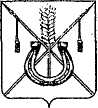 АДМИНИСТРАЦИЯ КОРЕНОВСКОГО ГОРОДСКОГО ПОСЕЛЕНИЯ КОРЕНОВСКОГО РАЙОНАПОСТАНОВЛЕНИЕот _____________ 	   		                                     		  № _____-г. КореновскОб утверждении Порядка предоставления субсидий в целях               возмещения затрат, связанных с оказанием услуг перевозчиками, осуществляющими пассажирские перевозки на территории        Кореновского городского поселения Кореновского района, образующихся от работы по тарифам, установленным ниже               себестоимости перевозки пассажиров в 2015 годуВ соответствии со статьей 78 Бюджетного кодекса Российской Федерации, Законом Краснодарского края от 7 июля 1999 года №193-K3 «О пассажирских перевозках автомобильным транспортом в Краснодарском крае», в целях реализации решения Совета Кореновского городского поселения Кореновского района от 24 декабря 2014 года № 40 «О бюджете Кореновского городского поселения Кореновского района на 2015 год», администрация Кореновского городского поселения Кореновского района п о с т а н о в л я е т:1. Утвердить Порядок предоставления субсидий в целях возмещения затрат, связанных с оказанием услуг перевозчиками, осуществляющими пассажирские перевозки на территории Кореновского городского поселения Кореновского района, образующихся от работы по тарифам, установленным ниже себестоимости перевозки пассажиров, в 2015 году (прилагается).2. Признать утратившим силу постановление администрации Кореновского городского поселения Кореновского района от 22 февраля                     2014 года № 95 «Об утверждении Порядка предоставления субсидий в целях возмещения затрат, связанных с оказанием услуг перевозчиками, осуществляющими пассажирские перевозки на территории Кореновского городского поселения Кореновского района, образующихся от работы по тарифам, установленным ниже себестоимости перевозки пассажиров, в                    2014 году».2. Общему отделу администрации Кореновского поселения                 Кореновского района (Воротникова) опубликовать настоящее                            постановление в средствах массовой информации и разместить его на официальном сайте органов местного самоуправления Кореновского городского поселения Кореновского района в сети Интернет.3. Контроль за выполнением настоящего постановления возложить на заместителя главы Кореновского городского поселения Кореновского района Ю.В.Малышко.4. Постановление вступает в силу со дня его официального опубликования.ГлаваКореновского городского поселения Кореновского района                                                                                 Е.Н.Пергун      Приложение   УТВЕРЖДЕНпостановлением администрации                                                                                   Кореновского городского поселенияКореновского районаот ________________ № ____Порядок предоставления субсидий в целях возмещения затрат, связанных                              с оказанием услуг перевозчиками, осуществляющими пассажирские       перевозки на территории Кореновского городского поселения               Кореновского района, образующихся от работы по тарифам,установленным ниже себестоимости перевозки пассажиров в 2015 году I. Общие положенияНастоящий Порядок определяет процедуру, условия предоставления субсидий категории юридических лиц, индивидуальных предпринимателей, имеющих право на их получение в соответствии со статьей 78 Бюджетного кодекса Российской Федерации, Законом Краснодарского края от 7 июля 1999 года №193-K3 «О пассажирских перевозках автомобильным транспортом в Краснодарском крае», решением Совета Кореновского городского поселения Кореновского района от 24 декабря 2014 года № 40 «О бюджете Кореновского городского поселения Кореновского района на 2015 год». II. Категории юридических лиц, индивидуальных предпринимателей, имеющих право на получение субсидийПраво на получение субсидий в соответствии с настоящим Порядком имеют юридические лица, индивидуальные предприниматели (далее – Перевозчики), заключившие договор на выполнение услуг по безопасной перевозке пассажиров на муниципальных городских маршрутах регулярного сообщения Кореновского городского поселения Кореновского района с администрацией Кореновского городского поселения Кореновского района.III. Цели, условия и порядок предоставления субсидий1. Субсидии предоставляются Перевозчикам в целях возмещения затрат, связанных с оказанием услуг перевозчиками, осуществляющими пассажирские перевозки на территории Кореновского городского поселения Кореновского района, образующихся от работы по тарифам, установленным ниже себестоимости перевозки пассажиров.2. Предоставление субсидий Перевозчикам осуществляется в соответствии с настоящим Порядком:2.1. На основании договора о предоставлении субсидий, заключенного между администрацией Кореновского городского поселения (далее - администрация) и Перевозчиками (приложение к настоящему Порядку);2.2. При наличии раздельного бухгалтерского учета субсидируемой и не субсидируемой деятельности Перевозчиков;в пределах средств, предусмотренных в бюджете Кореновского городского поселения Кореновского района на текущий финансовый год.3. Расчет размера субсидий осуществляется администрацией на основании:сведений о фактическом пробеге подвижного состава Перевозчиков по соответствующим маршрутам за отчетный период;плановых доходов Перевозчиков от оплаты проезда;расходов на осуществление перевозок населения на маршрутах регулярного сообщения для перевозки населения.4. Субсидии, предоставляемые Перевозчикам, рассчитываются в соответствии с формулой:С = Пд - Фр, при условии Фр меньше или равно Пр, где:С - сумма субсидий, подлежащих перечислению Перевозчику, руб.Пд - плановые доходы Перевозчика, руб.Фр - фактические расходы Перевозчика, руб.Пр - плановые расходы Перевозчика, руб.При этом плановые расходы Перевозчиков и плановые доходы Перевозчиков рассчитываются администрацией на основании представляемых данных Перевозчиками, исходя из положений договоров по выполнению услуг по безопасной перевозки пассажиров на муниципальных городских маршрутах регулярного сообщения Кореновского городского поселения Кореновского района, иных имеющихся материалов.4.1. В расчете плановых расходов Перевозчиков учитываются:расходы на заработную плату с начислениями, исходя из утвержденного Перевозчиком Положения об оплате труда и Положения о премировании водителей, осуществляющих перевозку населения на маршрутах регулярного сообщения для перевозки населения;расходы на горюче-смазочные материалы, рассчитанные в соответствии с методическими рекомендациями «Нормы расхода топлива и смазочных материалов на автомобильном транспорте», утвержденными распоряжением Министерством транспорта Российской Федерации от 14.03.2008 № АМ-23-р;расходы на проведение технического обслуживания транспортных средств;затраты на амортизацию по подвижному составу;расходы на оплату аренды подвижного состава (при наличии) - по заключенным договорам аренды.4.2. В расчетах плановых доходов Перевозчиков учитываются:оплата за проезд по тарифу на перевозку пассажиров, утвержденному региональной энергетической комиссией - департаментом цен и тарифов Краснодарского края, рассчитанная исходя из плановой выручки на каждом обслуживаемом маршруте и с учетом компенсации выпадающих доходов по льготным категориям пассажиров, рассчитанного на основании обследований пассажиропотока.4.3. При предоставлении Перевозчиками данных о фактических расходах за отчетный период должны указываться следующие показатели:заработная плата, рассчитанная в соответствии с фактической численностью работников, которая подтверждается реестром путевых листов за отчетный период. Начисление заработной платы подтверждается сводной ведомостью по заработной плате;расходы на горюче-смазочные материалы, исходя из фактических расходов в натуральных и стоимостных показателях за отчетный период;расходы на проведение технического обслуживания транспортных средств;затраты на амортизацию по подвижному составу, рассчитываемые линейным способом;расходы на оплату аренды подвижного состава (при наличии) - по заключенным договорам аренды.5. Перевозчики представляют в администрацию сведения (документы), подтверждающие фактические затраты на городских маршрутах регулярного сообщения для перевозки населения, необходимые для определения и подтверждения правильности расчета размера субсидий.6. Сведения (документы) для получения субсидий представляются Перевозчиками в администрацию до конца месяца, следующего за отчетным.7. Ежеквартально, не позднее 30 числа месяца, следующего за отчетным кварталом, Перевозчики обязаны представить в администрацию копию бухгалтерского баланса (форма 1) и копию отчета о финансовых результатах (форма 2).IV. Порядок возврата Субсидий в случае нарушения условий, установленных при их предоставлении1. Ответственность за целевое использование полученных субсидий, а также достоверность представляемых сведений (документов) для получения субсидий возлагается на Перевозчиков, с которыми заключены договоры на предоставление субсидий. В случае представления Перевозчиками (получателями субсидий) недостоверных, подложных сведений (документов) администрация вправе прекратить предоставление субсидии. Субсидии, полученные по недостоверным сведениям, подлежат возврату в бюджет Кореновского городского поселения в течение 30 дней.В случае неисполнения Перевозчиками обязанностей по возврату субсидий они несут ответственность в соответствии с действующим законодательством Российской Федерации.2. При предоставлении субсидий обязательным условием их предоставления, включаемым в договоры (соглашения) о предоставлении субсидий, является согласие их получателей (за исключением государственных (муниципальных) унитарных предприятий, хозяйственных товариществ и обществ с участием публично-правовых образований в их уставных (складочных) капиталах, а также коммерческих организаций с участием таких товариществ и обществ в их уставных (складочных) капиталах) на осуществление главным распорядителем бюджетных средств, предоставившим субсидии проверок соблюдения получателями субсидий условий, целей и порядка их предоставления.Начальник юридического отделаадминистрации Кореновского городского поселения Кореновского района							       М.В.ОмельченкоПриложениек Порядку предоставления субсидий в целях возмещения затрат, связанных с оказанием услуг перевозчиками, осуществляющими пассажирские перевозки на территории Кореновского городского поселения Кореновского района, образующихся от работы по тарифам, установленным ниже себестоимости перевозки пассажиров, в 2015 годуДоговор № __ о предоставлении субсидий  "___" _________  20__ г.                                                                   г. КореновскАдминистрация Кореновского городского поселения Кореновского района, именуемая в дальнейшем «Администрация», в лице главы Кореновского городского поселения Пергуна Евгения Николаевича, действующего на основании Устава Кореновского городского поселения Кореновского района, с одной стороны, и ______________________________, именуемое в дальнейшем «Перевозчик», в лице__________________________ __________________________________________________________________ действующего на основании ____________________________, с другой стороны, совместно именуемые «Стороны», заключили настоящий договор о нижеследующем:1. Предмет договораПредметом настоящего договора является предоставление Перевозчику из бюджета Кореновского городского поселения субсидии на возмещение затрат, связанных с оказанием услуг Перевозчиком, осуществляющим пассажирские перевозки на территории Кореновского городского поселения Кореновского района, образующихся от работы по тарифам, установленным ниже себестоимости перевозки пассажиров.2. Права, обязанности и ответственность сторон2.1. Перевозчик обязан:2.1.1. Не позднее 01 числа каждого месяца представить в Администрацию для оформления заявки на финансирование для предоставления субсидий документы, предусмотренные разделом 3 Порядка предоставления субсидий в целях возмещения затрат, связанных с оказанием услуг перевозчиками, осуществляющими пассажирские перевозки  на территории Кореновского городского поселения Кореновского района, образующихся от работы по тарифам, установленным ниже себестоимости перевозки пассажиров в                 2015 году (далее - Порядок);2.1.2. Ежеквартально, не позднее 30 числа месяца, следующего за отчетным кварталом, представить в Администрацию копию бухгалтерского   баланса (форма 1) и копию отчета о финансовых результатах (форма 2);2.1.3. Обеспечить хранение в установленном порядке первичных документов, подтверждающих фактические расходы на цели, обозначенные настоящим договором.2.2. Несет ответственность за достоверность представленной бухгалтерской отчетности;2.3. Обеспечивает осуществление раздельного бухгалтерского учета субсидируемой и не субсидируемой своей деятельности.2.4. Администрация:2.4.1. Осуществляет проверку представленных в соответствии с настоящим договором документов и в случае обнаружения ошибок производит их возврат; 2.4.2. Своевременно перечисляет денежные средства на расчетный счет Перевозчика в порядке, установленном в пункте 3.2 настоящего договора;2.4.3. Принимает участие в мероприятиях по обследованию пассажиропотоков, проводимых Перевозчиком.2.5. Сторона, не исполнившая свои обязательства по договору или исполнившая обязательства ненадлежащим образом, несет за это ответственность при наличии вины (умысла или неосторожности), если не докажет, что ненадлежащее исполнение обязательств по договору оказалось невозможным вследствие непреодолимой силы (форс-мажор).3. Порядок расчетов3.1. Субсидии Перевозчику предоставляются в рамках решения Совета Кореновского городского поселения Кореновского района от _______________ № _____ _________________________________________ , в пределах средств, предусмотренных на эти цели в бюджете Кореновского городского поселения, в сумме _____________ (__________________________) рублей.3.2. Субсидии перечисляются Перевозчику в течение 10 дней после представления в Администрацию всех необходимых документов, предусмотренных разделом 3 Порядка.3.3. Администрация Кореновского городского поселения Кореновского района осуществляет проверку соблюдения Перевозчиком условий, целей и порядка предоставления субсидии, а Перевозчик, в свою очередь, не возражает против проведения указанной проверки и предоставляет необходимую документацию.3.4. В случае представления Перевозчиком (получателем субсидии) недостоверных, подложных сведений (документов) Администрация вправе прекратить предоставление субсидии. Субсидии, полученные по недостоверным сведениям, подлежат возврату в бюджет Кореновского городского поселения в течение 30 дней со дня получения Перевозчиком письменного требования Администрации о возврате субсидии.4. Порядок изменения, расторжения договора4.1. Настоящий договор может быть изменен сторонами на основании их взаимного согласия.4.2. Все изменения к договору оформляются письменно путем заключения дополнительного соглашения к данному договору.4.3. Настоящий договор может быть расторгнут по соглашению сторон.4.4. Договор может быть расторгнут судом по требованию одной из сторон только при существенном нарушении условий договора.5. Порядок разрешения споровВсе спорные вопросы, возникающие при исполнении настоящего договора, разрешаются путем переговоров, а при недостижении согласия - в судебном порядке.6. Срок действия договора6.1. Договор вступает в силу с момента его подписания, применяется котношениям сторон, возникшим с «___» _____________ 20__ года, и действует до «___» _____________ 20__ года включительно.6.2. Прекращение (окончание) срока действия настоящего договора влечет за собой прекращение обязательств сторон по нему,  но не освобождает стороны договора  от  ответственности   за его нарушения,  если таковые имели место при исполнении условий настоящего договора.7. Юридические адреса и реквизиты сторон7.1. В случае изменения юридического адреса или реквизитов стороны договора обязаны в трехдневный срок уведомить об этом друг друга.7.2. Во всём остальном, что не предусмотрено условиями настоящего договора, стороны руководствуются действующим законодательством Российской Федерации.7.3. Настоящий договор составлен в двух экземплярах, по одному для каждой  из  сторон,   имеющих равную юридическую силу.              «Администрация»                                            «Перевозчик»